Министерство образования и науки Удмуртской Республики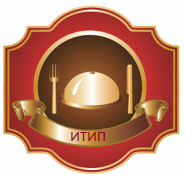 Бюджетное профессиональное образовательное учреждение «Ижевский техникум индустрии питания»Методическая разработка занятия по учебной практикепо профессии 38.01.02 «Продавец, контролер-кассир»Тема занятия « Приемка товара в торговом предприятии по количеству и качеству на примере товарной группы «Кондитерские товары. Карамель».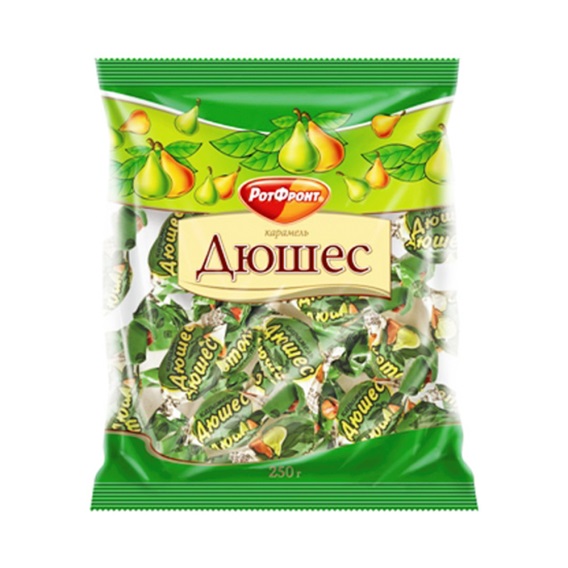                  Мастер производственного обучения высшей квалификационной категории                          Бусько Надежда АркадьевнаИжевск, 2017 г.План занятия учебной практикиПМ 02  ПРОДАЖА ПРОДОВОЛЬСТВЕННЫХ ТОВАРОВ  по профессии 38.01.02 Продавец, контролер - кассир ( Программа подготовки квалифицированных рабочих, служащих).Обучающийся должен:Иметь практический опыт:ПО 2 Обслуживания покупателей и продажи различных групп продовольственных товаров.уметь:У 1  Идентифицировать различные группы, подгруппы и виды продовольственных товаров (кондитерских);У 2 Устанавливать градации качества пищевых продуктов;У 3 Оценивать качество по органолептическим показателям;У 4 Распознавать дефекты пищевых продуктов;У7 Производить подготовку измерительного, механического, технологического контрольно-кассового оборудования;У 8 Использовать в технологическом процессе измерительное  оборудование;знать:З 1 Классификацию групп, подгрупп и видов продовольственных товаров;З 2 Особенности пищевой ценности пищевых продуктов;З 3 Ассортимент и товароведные характеристики основных групп продовольственных товаров;З 4 Показатели качества различных групп продовольственных товаров;З 5 Дефекты продуктов;З 6 Особенности маркировки, упаковки и хранения отдельных групп продовольственных товаров;З 7 Классификацию, назначение отдельных видов торгового оборудования;З 8 Технические требования, предъявляемые к торговому оборудованию;З 9 Устройство и принципы работы оборудования;З 10 Типовые правила эксплуатации оборудования;З 11 Нормативно-технологическую документацию по техническому обслуживанию оборудования;З 13 Правила охраны труда.ОК 1 Понимать сущность и социальную значимость своей будущей профессии, проявлять к ней устойчивый интерес.ОК2 Организовывать собственную деятельность, исходя из цели и способов ее достижения, определенных руководителем.ОК3 Анализировать рабочую ситуацию, осуществлять текущий и итоговый контроль, оценку и коррекцию собственной деятельности, нести ответственность за результаты своей работы.ОК4 Осуществлять поиск информации, необходимой для эффективного выполнения профессиональных задач.ОК5 Использовать информационно-коммуникационные технологии в профессиональной деятельности.ОК6 Работать в команде, эффективно общаться с коллегами, руководством, клиентами.ОК7 Соблюдать правила реализации товаров в соответствии с действующими санитарными нормами и правилами, стандартами и Правилами продажи товаров.ПК. 2.1. Осуществлять приёмку товаров и контроль за наличием необходимых сопроводительных документов на поступившие товары.ПК. 2.5. Осуществлять эксплуатацию торгово – технологического оборудованияТема занятия:  Приемка товара в торговом предприятии по количеству и качеству на примере товарной группы «Кондитерские товары. Карамель».Тип занятия: формирование  умений и практического опытаВид занятия: выполнение комплексной работыЦель занятия:  Принять  продовольственные товары   по количеству и качеству на основании сопроводительных документов.Задачи: Организовать рабочее место при приемке продовольственных товаров.Произвести приемку товара по количеству, используя торгово-технологическое оборудование и инвентарь.Произвести приемку товара по качеству.Оформить  товарно-сопроводительные документы.Материально-техническое обеспечение урока:1. Мультимедийный проектор, экран, презентация2. Оборудование, инвентарь: весы электронные Мк2.790,054 Рэ, ножи, ножницы, микрокалькуляторы, ручки3. Образцы карамели.4. Нормативные  документы: ГОСТ 6477-88 «Карамель»; сертификаты качества, инструкции по приемке товаров П№6,  П№ 7.5. Технологическая документация: эталоны и критерии оценивания выполненной работы, бланковая продукция: накладная, акт  о приемке товара, о несоответствии товара по количеству, таблица   показатели качества карамели.Рекомендуемые информационные материалы: Голубкина Т.С.,  Никифорова  Н.С. Розничная торговля продовольственными товарами «Товароведение и технология: учебник для  проф. образования  2 изд.перераб-М: Издательский центр «Академия»,2011.Отосина В.Н. Практические работы по товароведению продовольственных товаров, серия учебники и уч. пособия- Ростов н/Д: Феникс,2013Тимофеева В.А. Товароведение продовольственными товарами: учебник  изд.12-е доп.и перер. –Ростов н/Д: Феникс,2013ГОСТ 6477-88 «Карамель» Общие технические условия docs.cntd.ru/document/1200022419https://ru.wikipedia.org/wiki/Карамельchudoogorod.ru/produkty-i-pitanie/karamel-klassifikaciya-assortim...Ход занятияОрганизационный момент: проверка явки обучающихся, их внешнего вида, санитарного состояния спецодежды. Мотивационно- целевой этап.Беседа-Наступают новогодние праздники, настроение улучшается и понятно, что в предверии Нового года принято дарить друг другу подарки. А вы любите получать подарки ? А дарить?         -В торговой сети нашего города большое разнообразие  комплектов подарков. Находясь на практике в магазинах  вы и  сами, наверное, участвовали в комплектовании подарочных наборов ( слайд «Упаковка сладких наборов»). Как вы думаете, какие  товары  составляют основу таких  наборов?(слайд «Ассортимент карамели»).         -  Ассортимент карамели, выпускаемой в нашей стране, разнообразен и насчитывает свыше  800 наименований.        2. Вопросы: - Какие кондитерские изделия называются карамелью? ( слайд: карамель -представляет собой твердые кондитерские изделия, отформованные из карамельной массы с начинкой или без нее»). - Какие виды карамели вы знаете? -Чем отличается карамель от конфет? -Какие известные бренды по производству карамели вы знаете? Путь от  кондитерской фабрики до покупателя очень длинный…-Какие  этапы проходит товар прежде чем поступить на прилавок ? -Как называется первый этап при поступлении товара в магазине?Приемка товаров является важной операцией торгового предприятия. -Какие  основные требования к приемке существуют? (слайд: максимально сжатые сроки , минимальные потери,  полное сохранение качества товара).-Какие виды оборудования и инвентаря вы знаете?Назовите  виды приемки товара ( по количеству и качеству).Вот вы и назвали тему нашего сегодняшнего занятия ( слайд:«Приемка товара в торговом предприятии по количеству и качеству на примере товарной группы «Кондитерские товары. Карамель»).-При изучении какой дисциплины вы  знакомились  с этапами приемки товаров в магазине?-Кто осуществляет приемку товаров по количеству и качеству ? -На основании каких документов происходит приемка товара?   -В чем заключается приемка товаров по количеству? ( слайд :  заключается в сверке массы, числа мест, единиц фактически поступивших товаров с показателями счетов-фактур, товарно-транспортных накладных и других сопроводительных документов). -На основании какого нормативного документа осуществляется приемка товаров по количеству в магазине? (в  соответствии с правилами, установленными в инструкциях № П-6 «О порядке приемки продукции производственно-технического назначения и товаров народного потребления по количеству»).-На основании какого нормативного документа осуществляется приемка товаров по качеству в магазине? (инструкция № П-7 «О порядке приемки продукции производственно-технического назначения и товаров народного потребления по качеству». -Какие финансовые документы заполняют работники магазина?  3. Наше занятие  состоит из 2 частей-  теоретической   и практической части.  Все результаты  работы заносятся в лист успешности. (слайд : ознакомление с листом успешности) (Приложение). 4. Для того,  чтобы перейти к практической части, мы   выполним тестовое задание.Тестовое задание по теме «Кондитерские изделия: карамель»Дополните предложения1.Карамельную массу получают путем_________     ___________      _________________2.Влажность карамельной массы  составляет ___________%3.В зависимости от рецептуры и способа приготовления карамель подразделяют _____________, _______________________, ____________________, ___________                                             Выбери  верный ответ4. Поверхность покрывают жировосковым слоем у карамели:А) глазированнойБ)  дражированнойВ) глянцованной       5. Поверхность покрывают тонким слоем шоколадной массы  у карамели:А)глазированнойБ)дражированнойВ)кондированной6. Массовая доля начинки в карамели завернутой составляет: до (%)А)  3,3Б)  4,4В)  5,57.Сахаро-паточный  сироп, уваренный с молоком и различными добавкамиА) Медовая карамельБ) Ореховая   карамельВ) Молочная  карамель8.Уваренный сахаро-паточно-агаровый сироп с добавлением фрутово-ягодного пюреА) желейная карамельБ) марципановая  карамельВ) помадная карамель9.Срок  хранения леденцовой карамели  без добавок составляет:А) годБ)6 месяцевВ)3 месяца10. Отклонение массы нетто в весовой карамели составляет, %А) 0,5%Б)  3 %В) 5 %5.Проведите  взаимопроверку и взаимооценивание  выполнения тестового задания по эталону на основании критериев оценивания, итоги занесите в лист успешности, каждый правильный ответ-1 балл.Эталон  ответов тестового заданияпо теме «Кондитерские изделия: карамель»III.Демонстрация трудовых приемов и навыковБеседа по особенностям приемки  карамели:  использовании нормативной документации ( ГОСТ), заполнении  финансовых документов, использовании весоизмерительного оборудования, заполнение актов о несоответствии.IV.Самостоятельная трудовая деятельность.1.Мы   работаем в микрогруппах - мини-маркетах ,  соответственно  каждый из вас будет материально-ответственное лицо, которое примет  товар по количеству и качеству.(  Каждый минимаркет  получает товар и сопроводительные документы на него).2.Приступаем к практической части нашего занятия. Для этого необходимо повторить правила техники безопасности, которых  следует придерживаться   при приемке и продаже товаров:1.Проверить, чтобы все торговое оборудование, питающееся от электросети, было заземлено.2.Содержать рабочее место в чистоте и порядке, не загромождать проходы порожней тарой и другими предметами.
3. Хранить тарные и громоздкие товары в подсобных помещениях на специальных стеллажах, полках и подтоварниках. При стеллажном хранении более тяжеловесные товары размещаются на нижних полках.
4. При ручной укладке товаров и тары высота штабеля должна быть не более 2 метров.
5. Использовать для вскрытия тары соответствующий инвентарь и инструмент (молотки, клещи, гвоздодеры и так далее). Вскрывать ящик или другую тару без соответствующего инструмента запрещается.
6. Вскрыв тару, немедленно удалить из досок гвозди, а концы железной окантовки загнить вовнутрь стенок тары.
7. Для снятия товаров с верхних полок пользоваться лестницами-стремянками. Лестницы должны быть прочными и устойчивыми. 8. Соблюдать правила электробезопасности, не оставлять без наблюдения включенные электроприборы.
9. Не допускать скользкости и неровности пола на рабочем месте. Случайно пролитый или разбитый товар немедленно убрать.
10. При заточке ножа не проверять его остроту рукой. Ножи должны иметь гладкие удобные, хорошо насаженные ручки. Не работать с ножом, имеющим качающийся клин. Не находиться с ножом в руках, не переносить нож острием вперед. и др.
         3. Обучающиеся на основании полученных документов и товара приступают к выполнению работы:- сверяют данные сопроводительных документов с фактическим наличием товара;-взвешивают;- пересчитывают;-составляют акт о приемке;- в случае расхождения , заполняют акт о несоответствии (Приложения). - проводят проверку карамели по качеству  -заполняют таблицу  «Показатели качества карамели», используя ГОСТ 6477-88 «Карамель»   (Приложение) .               V .РефлексияОбучающиеся  проводят  самопроверку и самооценивание работы по  заполнению актов о приемке товара, акта о несоответствии товара, согласно эталонам и критериям оценивания.Обучающиеся  проводят  самопроверку и самооценивание работы по  заполнению таблицы «Показатели качества карамели» согласно эталону и критериям оценивания. Полученные баллы заносят  в лист успешности.  Коллективное обсуждение полученных результатов и комментирование оценок мастером производственного обучения.Выдача задания на следующее занятие.Приложение Лист успешности Ф.И.О.  _______________________________________________________________________________________Критерии оценивания90-100 баллов - оценка «5»80-89  баллов  -оценка «4»70-79  баллов  -оценка «3»ниже 70 баллов-  оценка «2»Оценка за учебную практику ________ПриложениеКритерии оценивания  «Акт о приемке товаров № 1                            Произведите самооценивание качества выполнения задания по эталону. Каждый правильный ответ оценивается в 1 балл. Подсчитайте общее количество баллов. На основании полученного результата выставьте оценку по критериям. Критерии оценивания46-50 баллов - оценка «5»41-47  баллов  -оценка «4»36-40  баллов  -оценка «3»ниже 36 баллов-  оценка «2»Акт о приемке товаров № 1                           Место приемки товара: ТГ Ижтрейдинг г.Ижевск    магазин _____________________________________________________Настоящий акт составлен о том, что «Продавец ООО Чупа Чупа Рус», в лице водителя Сидорова Ильи Олеговича, доставил, а «Покупатель» в лице _________________________________________ принял  товар по накладной  № __дата_____________К ату о приемке прикладывается акт об установленном расхождении по комплектности. № 2.1 от 19.12.2017г.Всего принято на сумму: ________________________________________Дата _________________2017г. «Продавец» ____________                                                                                                                                       «Покупатель» _______________ПриложениеАкт об установленном расхождении по количеству, качеству и комплектности  № 2                           Место приемки товара: ТГ Ижтрейдинг   г.Ижевск   магазин «__________________________________________________ Настоящий акт составлен  комиссией, которая установила  19.12.2017г. по сопроводительным документам накладная    №         от                           г. разногласия К ату о приемке прикладывается акт об установленном расхождении по комплектности. № 2.1 от 19.12.2017г.Всего принято на сумму: _________________________________________«Продавец» ____________                                                                                                                                       «Покупатель» _______________ПриложениеТаблица « Показатели качества карамели» ГОСТ 6477-88Таблица « Показатели качества карамели» ГОСТ 6477-88Каждый правильный ответ оценивается в 1 балл. Подсчитайте общее количество баллов. На основании полученного результата выставьте оценку в Лист успешности.ПриложениеУнифицированная форма № ТОРГ- 12Утверждена постановлением
Госкомстата России от 25.12.98 № 132Всего отпущено на сумму :Двести пять   рублей 00 оп.Отпуск разрешил       гендиректор   ___________________________Бугрова  О.С.                     Главный бухгалтер         __________________НевоструеваТ.А._______Отпуск груза произвел водитель   _____________________________ Сидоров И.О. МППолучил                                         МОЛ________________________ 1_уваривания сахарного сиропа23%3леденцовая   ,     с начинками  ,        витаминизированная (лечебная),        мягкая4 В5А6А7В8А9Б10АВиды заданийКоличество балловКоличество балловВиды заданийМаксимальное количество балловПолученные баллыТестовое задание   10Акт № 1  50Акт № 212Таблица «Показатели  качества карамели»28ИТОГО100 п/пПоказатели Количество баллов Количество баллов  п/пПоказатели ВыполненоНе выполнено1Название магазина102Адрес магазина203Должность покупателя104Ф.И.О. полностью305№ и дата накладной206№ п/п407Наименование товара408Производители товара409Единица измерения4010Вид упаковки4011Количество единиц4012Количество массы нетто4013Цена4014Сумма4015Итого сумма1015Всего принято на сумму (с Большой буквы)2016Дата документа1017Реквизиты подписи покупателя10Итого50 балловПриложениеПриложениеФорма по ОКУД0330201         по ОКПОООО «Чупа Чупа Рус», ИНН 7814114592,  Россия, Санкт-Петербург, ул.Репищева,18, Тел. (7812)448-23-23,  р/с 4070281080000002270 в КБ «Легион» ,  БИК 04483373, к/с 3010181020000000373Номер по порядкуНаименование товараПроизводительШт.Вид упаковкиКоличествоЕд.Количество (масса нетто)ЦенаСумма ,руб..коп.ИТОГОФорма по ОКУД0330204         по ОКПОООО «Чупа Чупа Рус», ИНН 7814114592,  Россия, Санкт-Петербург, ул.Репищева,18, Тел. (7812)448-23-23,  р/с 4070281080000002270 в КБ «Легион» ,  БИК 04483373, к/с 3010181020000000373Показатели товараПо накладной количество(масса нетто)По факту количество (масса нетто)№ п/пНаименование карамелиФормаПоверхностьЦветВкус и запахДата изготовленияСрок хранения1.2.3.4.№ п/пНаименование карамелиФормаПоверхностьЦветВкус и запахДата изготовленияСрок хранения1.Карамель  с фруктово-ягодной начинкой «Лимончики»Круглая,без деформацииСухая, без трещин, с четким рисункомСвойственный данному наименованию, окраска равномернаяСоответствует данному наименованию, без постороннего привкуса и запаха.. Начинка не имеет подгорелого привкуса05.06.176 месяцев2.Карамель «Москвичка»Овально-вытянутая,без деформацииСухая, гладкая, без трещин, глазированная шоколадной глазурью с ликерной начинкой.Цвет кофе, блестящаяСоответствует данному наименованию, без постороннего привкуса и запаха. Вкус алкогольного напитка        17.10.171,5 месяца3.Супермолочная карамель «Лакомка»Овально-приплюснутаяСухая, без трещин, с четким рисункомТопленого молокаСоответствует данному наименованию, без постороннего привкуса и запаха.. Начинка не имеет подгорелого привкуса          20.11.173 месяца4.Карамель с фруктово- ягодной начинкой с добавлением концентрированного сока «Со вкусом лимон, яблоко, малина».овальнаяГладкаяСоответствует данному наполнителюСоответствует данному наименованию, без постороннего привкуса и запаха..         20.10.176 месяцевООО «Чупа Чупа Рус», ИНН 7814114592,  Россия, Санкт-Петербург, ул. Репищева,18, Тел. (7812)448-23-23,  р/с 4070281080000002270 в КБ «Легион» ,  БИК 04483373, к/с 3010181020000000373ООО «Чупа Чупа Рус», ИНН 7814114592,  Россия, Санкт-Петербург, ул. Репищева,18, Тел. (7812)448-23-23,  р/с 4070281080000002270 в КБ «Легион» ,  БИК 04483373, к/с 3010181020000000373ООО «Чупа Чупа Рус», ИНН 7814114592,  Россия, Санкт-Петербург, ул. Репищева,18, Тел. (7812)448-23-23,  р/с 4070281080000002270 в КБ «Легион» ,  БИК 04483373, к/с 3010181020000000373ООО «Чупа Чупа Рус», ИНН 7814114592,  Россия, Санкт-Петербург, ул. Репищева,18, Тел. (7812)448-23-23,  р/с 4070281080000002270 в КБ «Легион» ,  БИК 04483373, к/с 3010181020000000373ООО «Чупа Чупа Рус», ИНН 7814114592,  Россия, Санкт-Петербург, ул. Репищева,18, Тел. (7812)448-23-23,  р/с 4070281080000002270 в КБ «Легион» ,  БИК 04483373, к/с 3010181020000000373ООО «Чупа Чупа Рус», ИНН 7814114592,  Россия, Санкт-Петербург, ул. Репищева,18, Тел. (7812)448-23-23,  р/с 4070281080000002270 в КБ «Легион» ,  БИК 04483373, к/с 3010181020000000373ООО «Чупа Чупа Рус», ИНН 7814114592,  Россия, Санкт-Петербург, ул. Репищева,18, Тел. (7812)448-23-23,  р/с 4070281080000002270 в КБ «Легион» ,  БИК 04483373, к/с 3010181020000000373КодыФорма по ОКУД Форма по ОКУД Форма по ОКУД Форма по ОКУД Форма по ОКУД 0330212 Грузополучатель Грузополучатель ИП «Замкамвест» ИНН 7702579448, г. Ижевск, ул. Инструментальная, д85, тел, р/с 40703810822000000423 в ВТБ 24 ,,БИК 04452716, кор/с 3010181010000000716ИП «Замкамвест» ИНН 7702579448, г. Ижевск, ул. Инструментальная, д85, тел, р/с 40703810822000000423 в ВТБ 24 ,,БИК 04452716, кор/с 3010181010000000716ИП «Замкамвест» ИНН 7702579448, г. Ижевск, ул. Инструментальная, д85, тел, р/с 40703810822000000423 в ВТБ 24 ,,БИК 04452716, кор/с 3010181010000000716по ОКПО по ОКПО организация, адрес, номер телефона, факса, банковские реквизитыорганизация, адрес, номер телефона, факса, банковские реквизиты Поставщик ПоставщикООО «Чупа Чупа Рус», ИНН 7814114592,  Россия, Санкт-Петербург, ул.Репищева,18, Тел. (7812)448-23-23,  р/с 4070281080000002270 в КБ «Легион» ,  БИК 04483373, к/с 3010181020000000373ООО «Чупа Чупа Рус», ИНН 7814114592,  Россия, Санкт-Петербург, ул.Репищева,18, Тел. (7812)448-23-23,  р/с 4070281080000002270 в КБ «Легион» ,  БИК 04483373, к/с 3010181020000000373ООО «Чупа Чупа Рус», ИНН 7814114592,  Россия, Санкт-Петербург, ул.Репищева,18, Тел. (7812)448-23-23,  р/с 4070281080000002270 в КБ «Легион» ,  БИК 04483373, к/с 3010181020000000373по ОКПО по ОКПО наименование организации, адрес, номер телефона, банковские реквизитынаименование организации, адрес, номер телефона, банковские реквизитынаименование организации, адрес, номер телефона, банковские реквизитыПлательщик ИП «Замкамвест» ИНН 7702579448, г. Ижевск, ул. Инструментальная, д85, тел, р/с 40703810822000000423 в ВТБ 24 , БИК 04452716, кор/с 3010181010000000716 ИП «Замкамвест» ИНН 7702579448, г. Ижевск, ул. Инструментальная, д85, тел, р/с 40703810822000000423 в ВТБ 24 , БИК 04452716, кор/с 3010181010000000716 ИП «Замкамвест» ИНН 7702579448, г. Ижевск, ул. Инструментальная, д85, тел, р/с 40703810822000000423 в ВТБ 24 , БИК 04452716, кор/с 3010181010000000716по ОКПО по ОКПО ОснованиеПо счету  № 155 от 15.12.17г. По счету  № 155 от 15.12.17г. По счету  № 155 от 15.12.17г.  (договор,  заказ-наряд) (договор,  заказ-наряд)Транспортная накладная Транспортная накладная Транспортная накладная номер номер Транспортная накладная Транспортная накладная Транспортная накладная дата дата Вид операции Вид операции Вид операции Вид операции Вид операции ТОВАРНАЯ НАКЛАДНАЯ 2415.12.17Номер по порядкутовартоварЕдиница  измеренияЕдиница  измеренияВид упаковкиколичествоколичествоМасса бруттоКоличество (масса нетто)ЦенаСумма рез учета НДС,ру.коп.руб. ьекопНДСНДССумма с учетом НДС,руб.коп.Номер по порядкунаименованиеПроизводительнаименованиеКод по ОКЕИВид упаковкиВ одном местеМестштукМасса бруттоКоличество (масса нетто)ЦенаСумма рез учета НДС,ру.коп.руб. ьекопСтавка %Сумма ру.коп.Сумма с учетом НДС,руб.коп.1Карамель  с фруктово-ягодной начинкой «Лимончики»ОАО» РОТФронт»Шт.778Полимерная пленка-1-0,25060,0060,0018 %11,0071,002Карамель «Москвичка»ОАО» РОТФронт»Кг.166пакет-1-0,200230,0046,0018 %8,0054,003Супермолочная Карамель «Лакомка»ОАО» РОТФронт»Кг.166пакет-1-0,200200,0040,0018 %7,0047,004Карамель с фруктово- ягодной начинкой с добавлением концентрированного сока со вкусом лимон, яблоко, малина.ООО «КДВ»г.Н.ТагилШт.778Полимерная  пленка-1-0,18028,0028,0018 %5,0033,00Итого174,00205,00